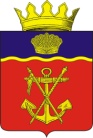 АДМИНИСТРАЦИЯКАЛАЧЕВСКОГО МУНИЦИПАЛЬНОГО РАЙОНАВОЛГОГРАДСКОЙ ОБЛАСТИ		ПОСТАНОВЛЕНИЕот 19.12.2018 г. № 1340/1Об изменении типа учрежденияВ соответствии со статьей 17.1 Федерального закона от 12.01.1996 № 7-ФЗ «О некоммерческих организациях», постановлением администрации Калачевского муниципального района Волгоградской области от 23.06.2011 №946 «Об утверждении Порядка создания, реорганизации, изменения типа и ликвидации муниципальных учреждений Калачевского муниципального района, а также утверждения уставов муниципальных учреждений и внесения в них изменений», руководствуясь Уставом Калачевского муниципального района Волгоградской области,постановляю»Изменить с 01.01.2019 в целях создания муниципального казенного учреждения тип муниципального бюджетного учреждения культуры «Районный дом культуры» Калачевского муниципального района Волгоградской области (далее - МБУК «РДК») на муниципальное казенное учреждение культуры «Районный дом культуры» Калачевского муниципального района Волгоградской области, сохранив его основные цели деятельности.Директору МБУК «РДК» Романовскому М.А внести соответствующие изменения в Устав учреждения в срок до 01.01.2019.Настоящее постановление подлежит официальному опубликованию.Контроль исполнения настоящего постановления возложить на заместителя Главы Калачевского муниципального района С.Г. Подсеваткина.Глава Калачевского муниципального районаП.Н. Харитоненко